Форми 
пам’яток для учасників адаптаціїI. Пам’ятка  для представника сектору управління персоналомII. Пам’ятка для безпосереднього керівникаIII. Пам’ятка для наставникаIV. Пам’ятка  для новопризначеного державного службовцяДодаток 2 
до Положенняпро адаптацію новопризначених державних службовців Національної комісії зі стандартів державної мови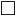 узгодити дату та час зустрічі з новопризначеним державним службовцем у його перший робочий день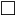 повідомити учасників, які будуть брати участь в адаптації, про дату та час виходу на роботу новопризначеного державного службовця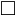 узгодити розподіл ролей та завдань між учасниками та надати їм пам’ятки 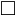 надіслати на електронну пошту новопризначеного державного службовця інформаційний лист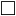 сформувати спільно з безпосереднім керівником новопризначеного державного службовця програму адаптації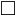 розробити довідник для новопризначеного державного службовця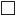 забезпечити спільно з безпосереднім керівником підготовку робочого місця для новопризначеного державного службовця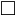 замовити перепустку для новопризначеного державного службовця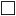 зустріти новопризначеного державного службовця у заздалегідь узгоджений час на вході до приміщення державного органу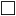 надіслати колективу державного органу інформацію про новопризначеного державного службовця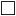 ознайомити новопризначеного державного службовця з актом про призначення його на посаду (якщо це не було зроблено раніше), правилами внутрішнього службового розпорядку, посадовою інструкцією, положенням про самостійний структурний підрозділ / положенням про структурний  підрозділ, на посаду в якому його призначено, загальними правилами етичної поведінки державних службовців; 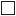 надати новопризначеному державному службовцеві довідник для новопризначеного державного службовця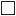 представити новопризначеного державного службовця його безпосередньому керівнику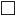 забезпечити складення Присяги новопризначеним державним службовцем (у разі призначення на посаду державної служби вперше)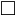 надіслати на електронну адресу новопризначеного державного службовця вітальний лист, до якого, зокрема, прикріпити програму адаптації, пам’ятку для новопризначеного державного службовця, довідник для новопризначеного державного службовця та інші інформаційні матеріали 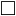 ознайомити новопризначеного державного службовця із структурними підрозділами Комісії та їх розташуванням, порядком пропускного режиму в Комісії (за потреби)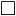 сприяти новопризначеному державному службовцю в оформленні документів у відповідних структурних підрозділах, необхідних для отримання кваліфікованого електронного підпису, службового посвідчення, зарплатної картки тощо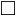 провести ввідний тренінг для новопризначеного державного службовця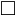 провести індивідуальну бесіду з новопризначеним державним службовцем та отримати зворотний зв’язок щодо проходження адаптації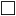 протягом адаптації спільно з безпосереднім керівником отримувати зворотний зв’язок від новопризначеного державного службовця про якість адаптації для можливого коригування програми адаптації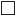 провести підсумкову бесіду із новопризначеним державним службовцем щодо відповідності його очікувань і реальної ситуації проходження адаптації за декілька днів до закінчення адаптації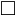 забезпечити збір зворотного зв'язку від новопризначеного державного службовця та його наставника в останній день адаптації в електронному форматі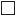 визначити наставника для новопризначеного державного службовця та повідомити про своє рішення службу управління персоналом (якщо таке рішення приймається цією особою)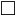 сформувати спільно зі службою управління персоналом програму адаптації новопризначеного державного службовця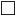 забезпечити спільно зі службою управління персоналом підготовку робочого місця для новопризначеного державного службовця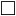 познайомити новопризначеного державного службовця з колективом структурного підрозділу, на посаду в якому його призначено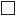 представити новопризначеному державному службовцю його наставника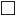 ознайомити новопризначеного державного службовця з його робочим місцем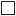 ознайомити новопризначеного державного службовця із стратегічними документами державного та/або регіонального рівня, річним планом роботи державного органу, завданнями, функціями та обов'язками, визначеними у положенні про державний орган, положенні про відповідний структурний підрозділ, посадовій інструкції новопризначеного державного службовця та його безпосередніми функціональними обов’язками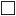 обговорити та визначити завдання та ключові показники для новопризначеного державного службовця на рік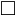 обговорити та визначити завдання на строк випробування (якщо встановлено)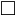 протягом періоду адаптації спільно зі службою управління персоналом отримувати зворотний зв’язок від новопризначеного державного службовця про якість адаптації для можливого коригування програми адаптації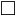 провести адаптаційну бесіду з новопризначеним державним службовцем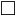 ознайомити новопризначеного державного службовця із структурними підрозділами державного органу та їх місцезнаходженням, порядком пропускного режиму в Комісії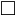 сприяти новопризначеному державному службовцеві в оформленні документів у відповідних структурних підрозділах, необхідних для отримання кваліфікованого електронного підпису, службового посвідчення, зарплатної картки тощо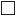 провести інструктаж новопризначеному державному службовцеві про порядок проходження документів в Комісії, ознайомити з положеннями інструкції з діловодства в Комісії, порядком роботи в системі електронного документообігу та типовими помилками, які можуть виникати у роботі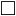 розповісти новопризначеному державному службовцеві про особливості дотримання правил етичної поведінки та правил поведінки в Комісії, дрес-коду та культури спілкування працівників державного органу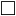 ознайомити новопризначеного державного службовця з неформальними відносинами в колективі, традиціями, яких дотримуються в Комісії та які є частиною організаційної культури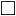 скласти список нормативних документів, курсів, книг та публікацій, які можуть бути корисними для новопризначеного державного службовця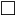 забезпечити щотижневе обговорення з новопризначеним державним службовцем поточних завдань та результатів діяльності, виконання програми адаптації, питань, які виникають під час виконання посадових обов’язків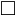 заповнити форму зворотного зв’язку для перевірки успішності проходження адаптації новопризначеним державним службовцем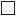 скласти Присягу державного службовця (за умови призначення на посаду державної служби вперше)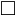 ознайомитись з документами в секторі управління персоналом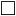 отримати перепустку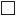 опрацювати довідник для новопризначеного державного службовця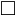 познайомитись з колегами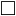 ознайомитись з робочим місцем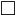 ознайомитись з безпосередніми функціональними обов’язками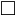 пройти адаптаційну бесіду з наставником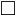 ознайомитись з порядком роботи в системі електронного документообігу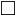 ознайомитись з порядком пропускного режиму в Комісії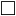 ознайомитись зі структурними підрозділами державного органу та їх місцезнаходженням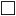 надати / оформити документи для отримання кваліфікованого електронного підпису, службового посвідчення, зарплатної картки тощо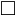 відвідати ввідний тренінг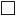 опрацювати стратегічні документи державного та/або регіонального рівня, річний план роботи Комісії, положення про Комісію, положення про відповідний структурний підрозділ, посадову інструкцію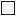 ознайомитись з визначеними завданнями і ключовими показниками на рік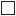 ознайомитись з завданнями, визначеними на строк випробування (у разі встановлення)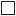 ознайомитися з положеннями інструкції з діловодства у державному органі, порядком роботи в системі електронного документообігу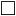 опрацювати інформацію про особливості дотримання правил етичної поведінки та правил поведінки в Комісії, дрес-коду та культури спілкування працівників Комісії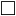 ознайомитись з неформальними відносинами в колективі, традиціями, яких дотримуються в державному органі та які є частиною організаційної культури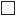 пройти індивідуальну бесіду з представником служби управління персоналом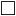 опрацювати список нормативних документів, онлайн-курсів, книг та публікацій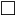 надавати зворотний зв’язок службі управління персоналом та безпосередньому керівнику про якість адаптації для можливого коригування програми адаптації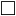 обговорювати щотижня з наставником поточні завдання та результати діяльності, виконання програми адаптації, питання, які виникають під час виконання посадових обов’язків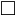 заповнити форму зворотного зв’язку для перевірки успішності проведення адаптації